乌兰县柯柯镇机井用电工程项目中标结果公告一、项目编号：青海机电磋商（工程）2021-010号              二、项目名称：乌兰县柯柯镇机井用电工程项目三、中标（成交）信息       中标人名称：青海博嘉建设工程有限公司中标人地址：青海省西宁市城中区南山路付15号4号楼252室中标（成交）金额:618000元（陆拾壹万捌仟元整）  四、主要标的信息                    1.工程类主要标的信息：标的名称：乌兰县柯柯镇机井用电工程项目招标内容：乌兰县柯柯镇机井用电工程项目；计划工期：30天建设地点：甲方指定地点五、评审专家（竞磋人员）名单：                    外聘专家：吴莲、魏占元、张宏斌          六、代理服务收费标准及金额：                       1.代理服务收费标准：根据《国家发展改革委关于进一步放开建设项目专业服务价格的通知》，参照计价格[2002]1980、发改价格[2011]534号文规定的收费标准协商服务费价款、国家发改委关于进一步放开建设项目专业服务价格的通知(发改价格〔2015〕299号。   2.代理服务收费金额（元）：由采购人一次性支付6000.00元（陆仟陆佰元整）  七、公告期限                       自本公告发布之日起1个工作日。                    八、其他补充事宜                      无                      九、对本次公告内容提出询问，请按以下方式联系　　　               1.采购人信息           采购人：乌兰县柯柯镇人民政府地  址：海西蒙古族藏族自治州乌兰县315国道联系人：散先生电  话：15003676774    2.采购代理机构信息                 名    称：青海发投机电设备招标有限公司                  地    址：青海省西宁市城西区文景街国投广场8楼                  传    真：0971-6304544                  项目联系人：王相宁                 项目联系方式：0971-6311241              青海发投机电设备招标有限公司2022年06月27日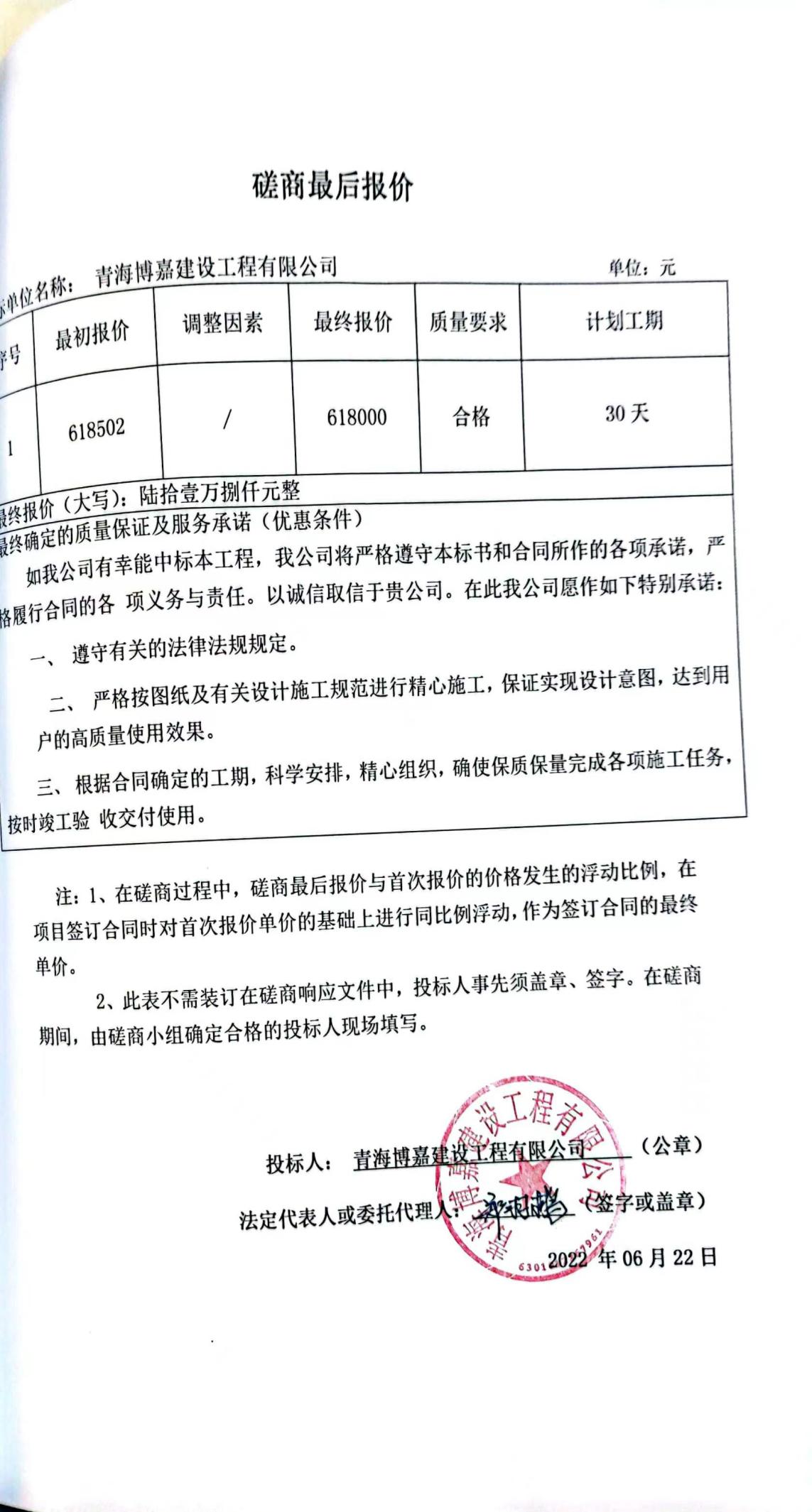 